Video Project 43 Excel 2013 Basics 25: ChartsGoal in video: Learn how to create basic charts in Excel.Topics Covered in Video:Charts often times come from tables of data that have not been summarized (un-summarized data).Charts = Graph = Picture of number dataWhat do Charts do?Visually portray Quantitative data (number data).Give a quick impression of the number data.Create a picture that can communicate more quickly than just the numbers alone.Charts allow you to see patterns or trends that you may not be able to see if you are looking at just the number data.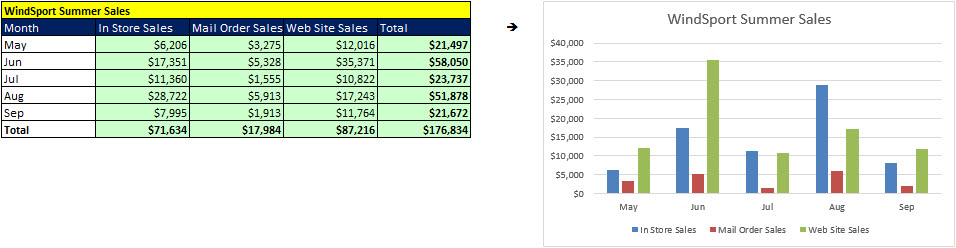 Chart elements: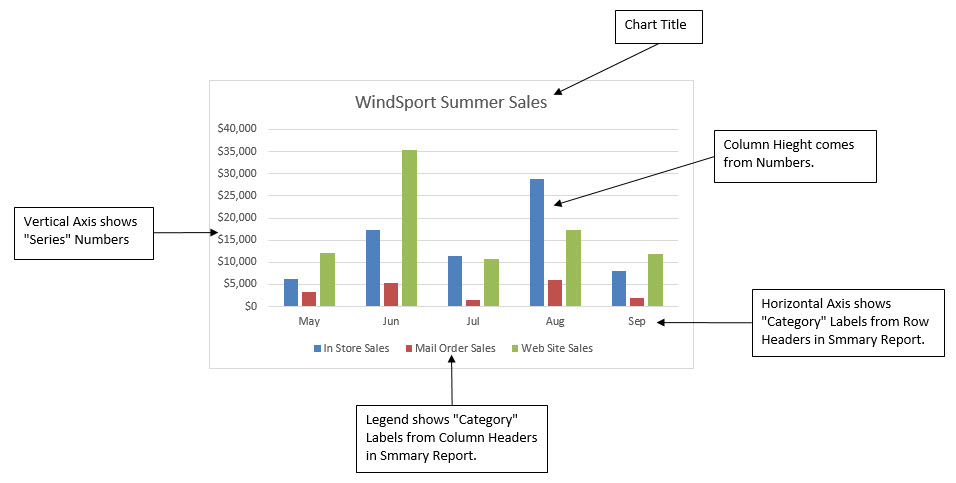 Effective charts:Number data AND labels for the number dataNo “Chart Junk”Chart Junk:Unnecessary RepetitionChart elements that do not contribute to the messageChart elements that make the chart look busyToo many different colorsPatterns that are distracting3-D effects that are not necessary or misleadingTypes of Charts:Columns:Remember: Columns hold up Greek ArchitectureShow differences (in numbers) across categories (labels)Great chart for cross tabulated data (from our PivotTable video).If the number of row headers are equal or greater than to the number of column headers, row headers show up on horizontal axis and column headers in legend. If not, they are reversed. (You can switch this with the Switch button in the Chart Tools Design Ribbon Tab).Stacked ColumnsSame as Column, except legend items will show up in the stacked bar.Bars and Stacked BarsSame as column, except:HorizontalColumns are shown horizontal and are called barsBars can emphasize the differences between the categories better than a column chartSometimes Bars show long labels better than ColumnPieParts that make up the wholeDon’t included totals in a Pie ChartLineOne number on vertical axis, category on horizontal axisGreat for show trends over timeX-Y ScatterOne number on vertical axis, one number on horizontal axisLinear Algebra chart that shows the relationship between two variablesAlways put X values in Left Most ColumnAdd Regression Line and Equation and R Square:Right-click plotted scatter markersAdd TrendlineSelect LinearCheck check box for Show EquationCheck check box for R SquareSparklinesSparklines are Cell ChartsCreate Sparklines:Insert Ribbon TabSparkline GroupRecommended ChartsClick in non-summarized data set and see if it has an option you like.Charts can be found in Insert Ribbon TabFormat Chart Elements with:Chart Elements Icon that shows up to the Right of the ChartChart Styles Icon that shows up to the Right of the ChartChart Filter Icon that shows up to the Right of the Chart (Be sure to click the Apply button)Format Chart Element with Task Pane (keyboard: Ctrl + 1)Link Labels to Cells:Click on Chart TitleClick in Formula BarType equal signClick on cell with labelHit EnterBIG KEY: If the chart does not come out right:Chart Tools Design Ribbon TabData Group, Select Data buttonSeries = NumberCategory = LabelsNew Keyboard Shortcut:Format Chart Element with Task Pane: Ctrl + 1Create Default Chart on Current Sheet; Alt + F1Create Default Chart on new sheet: F11